КОНСЕРВЫ МЯСОРАСТИТЕЛЬНЫЕКАША С МЯСОМ ДЛЯ ДЕТСКОГО ПИТАНИЯТехнические условияНастоящий проект стандарта не подлежит применению до его принятияМинскЕвразийский совет по стандартизации, метрологии и сертификации201ПредисловиеЕвразийский совет по стандартизации, метрологии и сертификации (ЕАСС) представляет собой региональное объединение национальных органов по стандартизации государств, входящих в Содружество Независимых Государств. В дальнейшем возможно  вступление в ЕАСС национальных органов по стандартизации других государств.Цели, основные принципы и основной порядок проведения работ по межгосударственной стандартизации установлены ГОСТ 1.0–2015 «Межгосударственная система стандартизации. Основные положения» и ГОСТ 1.2–2015 «Межгосударственная система стандартизации. Стандарты межгосударственные, правила и рекомендации по межгосударственной стандартизации. Правила разработки, принятия,  обновления и отмены».Сведения о стандарте1 РАЗРАБОТАН Федеральным государственным бюджетным научным учреждением Всероссийский научно-исследовательский институт мясной промышленности имени В.М. Горбатова  (ФГБНУ «ВНИИМП им. В.М. Горбатова») 2 ВНЕСЕН Федеральным агентством по техническому регулированию и метрологии3 ПРИНЯТ Евразийским советом по стандартизации, метрологии и сертификации  (протокол № ___  от_____ )За принятие проголосовали:4 ВВЕДЕН ВПЕРВЫЕИнформация о введении в действие (прекращении действия) настоящего стандарта и изменений к нему на территории указанных выше государств публикуется в указателях национальных (государственных) стандартов, издаваемых в этих государствах.Информация об изменениях к настоящему стандарту публикуется в указателе (каталоге) «Межгосударственные стандарты», а текст этих изменений – в информационных указателях «Межгосударственные стандарты». В случае пересмотра или отмены настоящего стандарта соответствующая информация будет опубликована в информационном указателе «Межгосударственные стандарты»	Исключительное право официального опубликования настоящего стандарта на территории указанных выше государств, принадлежит национальным (государственным) органам по стандартизации этих государствСодержание  1 Область применения ………………………………………… …. .2 Нормативные ссылки………………………………  ………… . . .3 Термины и определения ………………………………………… .4  Технические требования…………………………………5  Правила приемки………………………………  …. . . . . . . . . . . . 6  Методы контроля……………………………………………. . . . .7  Транспортирование и хранение…………………… . . . . . . . . . . .Приложение А (справочное) Ингредиентный состав консервов..Приложение Б (справочное) Информационные данные о пищевой ценности консервов……………………………………………………Приложение В (справочное) Рекомендации по приготовлениюБиблиография………………………………………………………. М Е Ж Г О С У Д А Р С Т В Е Н Н Ы Й    С Т А Н Д А Р Т_________________________________________________________КОНСЕРВЫ МЯСОРАСТИТЕЛЬНЫЕ. КАША С МЯСОМ ДЛЯ ДЕТСКОГО ПИТАНИЯТехнические условияCanned meat-contained products. Porridge with meat for child nutrition. Specifications                                                                 Дата введения –1 Область применения		Настоящий стандарт распространяется на мясорастительные рубленые стерилизованные консервы «Каша с мясом» (далее – консервы), изготовленные из мяса, ингредиентов растительного происхождения, немясных ингредиентов с массовой долей мясных ингредиентов не менее 38%, предназначенные для питания детей дошкольного и школьного возраста, для реализации в торговле и сети общественного питания П р и м е ч а н и е – В настоящем стандарте применены термины по [1].Консервы выпускают следующих наименований:- «Каша гречневая  с говядиной»;- «Каша гречневая   с олениной»;- «Каша гречневая   с кониной»;- «Каша гречневая  с бараниной»;- «Каша гречневая  со свининой»;- «Каша рисовая   с говядиной»;- «Каша рисовая   с олениной»;- «Каша рисовая  с кониной»;- «Каша рисовая   с бараниной»;- «Каша рисовая  со свининой»;-  «Каша перловая  с говядиной»;- «Каша перловая   с олениной»;- «Каша перловая  с кониной»;- «Каша перловая   с бараниной»;- «Каша перловая   со свининой»;______________________________________________________________________ГОСТ (первая редакция)- «Каша пшенная  с олениной»;- «Каша пшенная  с говядиной»- «Каша пшенная   с кониной»;- «Каша пшенная   с бараниной»;- «Каша пшенная   со свининой»;- «Каша ячневая   с говядиной»;- «Каша ячневая   с олениной»;- «Каша ячневая   с кониной»;- «Каша ячневая   с бараниной»;- «Каша ячневая   со свининой»;	Требования, обеспечивающие безопасность консервов, изложены в 3.2.2,  требования к качеству – в 3.2.1, к маркировке – в 3.4.2 Нормативные ссылкиВ настоящем стандарте использованы  ссылки на следующие межгосударственные стандарты:ГОСТ 8.5792002 Государственная система обеспечения единства измерений. Требования к количеству фасованных товаров в упаковках любого вида при их производстве, расфасовке, продаже и импортеГОСТ 572- 2016 Крупа пшено шлифованное. Технические условияГОСТ 11292013 Масло подсолнечное. Технические условия ГОСТ 172185 Морковь столовая свежая заготовляемая и поставляемая. Технические условия	 ГОСТ 1723 – 2015 Лук репчатый свежий для промышленной переработки. Технические условия            ГОСТ 5550-74 Крупа гречневая. Технические условия	ГОСТ 5717.2-2003 Банки стеклянные для консервов. Основные параметры и размерыГОСТ 5784-60 Крупа ячменная. Технические  условияГОСТ 5981–2011 Банки и крышки к ним металлические для консервов. Технические условияГОСТ 6292-93  Крупа рисовая. Технические условия	   ГОСТ 8558.1–15 Продукты мясные. Методы определения нитрита	ГОСТ 8756.0–70 Продукты пищевые консервированные. Отбор проб и подготовка их к испытанию ГОСТ 8756.18–70 Продукты пищевые консервированные. Метод определения внешнего вида, герметичности тары и состояния внутренней поверхности металлической тарыГОСТ 8808–2000 Масло кукурузное. Технические условияГОСТ 9142–2014 Ящики из гофрированного картона. Общие технические условияГОСТ 9959–2015 Мясо и мясные продукты. Общие условия проведения органолептической оценкиГОСТ 10444.1–84 Консервы. Приготовление растворов реактивов, красок, индикаторов и питательных сред, применяемых в микробиологическом анализеГОСТ 10444.7–86 Продукты пищевые. Методы выявления ботулинических токсинов и Clostridium botulinumГОСТ 10444.8–2013 Микробиология пищевых продуктов и кормов для животных. Горизонтальный метод подсчета презумптивных бактерий Bacillus cereus. Метод подсчета колоний при температуре 30 °CГОСТ 10444.9–88 Продукты пищевые. Метод определения Clostridium perfringensГОСТ 10444.11–2013 Микробиология пищевых продуктов и кормов для животных. Методы выявления и подсчета количества мезофильных молочнокислых микроорганизмовГОСТ 10444.12–2013 Микробиология пищевых продуктов и кормов для животных. Методы выявления и подсчета количества дрожжей и плесневых грибовГОСТ 10444.15–94 Продукты пищевые. Методы определения количества мезофильных аэробных и факультативно-анаэробных микроорганизмовГОСТ 13345–85 Жесть. Технические условияГОСТ ISO 13493-2014 Мясо и мясные продукты. Метод определения содержания хлорамфеникола (левомицетина) с помощью жидкостной хроматографииГОСТ 13511–2006 Ящики из гофрированного картона для пищевых продуктов, спичек, табачных изделий и моющих средствГОСТ 13534–89 Консервы мясные и мясорастительные. Упаковка, маркировка и транспортированиеГОСТ 1383097 Соль поваренная пищевая. Общие технические условия*ГОСТ 14192–96 Маркировка грузовГОСТ 15846–2002 Продукция, отправляемая в районы Крайнего Севера и приравненные к ним местности. Упаковка, маркировка, транспортирование и хранениеГОСТ 21650–76 Средства скрепления тарно-штучных грузов в транспортных пакетах. Общие требованияГОСТ 23042–15 Мясо и мясные продукты. Методы определения жираГОСТ 24597–81 Пакеты тарно-штучных грузов. Основные параметры и размеры ГОСТ 25011–81 Мясо и мясные продукты. Методы определения белкаГОСТ 25951–83 Пленка полиэтиленовая термоусадочная. Технические условияГОСТ 26183–84 Продукты переработки плодов и овощей, консервы мясные и мясорастительные. Метод определения жираГОСТ 26186–84 Продукты переработки плодов и овощей, консервы мясные и мясорастительные. Методы определения хлоридовГОСТ 26663–85 Пакеты транспортные. Формирование с применением средств пакетированияГОСТ 26669–85 Продукты пищевые и вкусовые. Подготовка проб для микробиологических анализовГОСТ 26670–91 Продукты пищевые. Методы культивирования микроорганизмовГОСТ 26671–2014 Продукты переработки плодов и овощей, консервы мясные и мясорастительные. Подготовка проб для лабораторных анализовГОСТ 26927–86 Сырье и продукты пищевые. Методы определения ртутиГОСТ 26929–94 Сырье и продукты пищевые. Подготовка проб. Минерализация для определения содержания токсичных элементовГОСТ 26930–86 Сырье и продукты пищевые. Метод определения мышьякаГОСТ 26932–86 Сырье и продукты пищевые. Методы определения свинцаГОСТ 26933–86 Сырье и продукты пищевые. Методы  определения кадмияГОСТ 26935–86 Продукты пищевые консервированные. Метод определения олова  ГОСТ 29270–95 Продукты переработки плодов и овощей. Методы определения нитратовГОСТ 29299–92 (ИСО 2918–75) Мясо и мясные продукты. Метод определения нитритаГОСТ 29300-92 Мясо и мясные продукты. Метод определения нитрата ______________* На территории Российской Федерации действует ГОСТ Р 51574-2000 «Соль поваренная пищевая. Технические условия»ГОСТ 30178–96 Сырье и продукты пищевые. Атомно-абсорбционный метод определения токсичных элементовГОСТ 30425–97 Консервы. Метод определения промышленной стерильностиГОСТ 30538-97 Продукты пищевые. Методика определения токсичных элементов атомно-эмиссионным методомГОСТ 30711-2001 Продукты пищевые. Методы выявления и определения содержания афлатоксинов В.ГОСТ 31476–2012 Свиньи для убоя. Свинина в тушах и полутушах ГОСТ 31479–2012 Мясо и мясные продукты. Метод гистологической идентификации составаГОСТ 316282012 Продукты пищевые и продовольственное сырье. Инверсионно-вольтамперометрический  метод определения массовой концентрации мышьякаГОСТ 316712012 Продукты пищевые. Определение следовых элементов. Подготовка проб методом минерализации при повышенном давленииГОСТ 316942012 Продукты пищевые, продовольственное сырье. Метод определения остаточного содержания антибиотиков тетрациклиновой группы с помощью высокоэффективной жидкостной хроматографии с масс-спектрометрическим детекторомГОСТ 31707-2012 (EN 14627:2005) Продукты пищевые. Определение следовых элементов. Определение общего мышьяка и селена методом атомно-абсорбционной спектрометрии с генерацией гидридов с предварительной минерализацией пробы под давлениемГОСТ 31719-2012 Продукты пищевые и корма. Экспресс-метод определения сырьевого состава (молекулярный)ГОСТ 317272012 (ISO 936:1998) Мясо и мясные продукты. Метод определения массовой доли общей золыГОСТ 317462012 Продукты пищевые. Методы выявления и определения количества коагулазоположительных стафилококков и Staphylococcus aureusГОСТ 31748-2012  Продукты пищевые. Определение афлатоксина B1 и общего содержания афлатоксинов B1, B2, G1 и G2 в зерновых культурах, орехах и продуктах их переработки. Метод высокоэффективной жидкостной хроматографииГОСТ 31760–2012 Масло соевое. Технические условияГОСТ 31777 2012  Овцы и козы для убоя. Баранина, ягнятина и козлятина в тушах. Технические условия  ГОСТ 31778–2012  Мясо. Разделка свинины на отрубы. Технические условияГОСТ 317962012  Мясо и мясные продукты. Ускоренный гистологический метод определения структурных компонентов состава	ГОСТ 31797–2012  Мясо. Разделка говядины на отрубы. Технические условияГОСТ 317982012 Говядина и телятина для производства продуктов детского питания. Технические условияГОСТ 317992012 Мясо и субпродукты, замороженные в блоках, для производства продуктов питания детей раннего возраста. Технические условияГОСТ 319032012 Продукты пищевые. Экспресс-метод определения антибиотиковГОСТ 319042012 Продукты пищевые. Методы отбора проб для микробиологических испытанийГОСТ 32008–2013 Мясо и мясные продукты. Определение содержания азота (арбитражный метод)          ГОСТ 32161–2013 Продукты пищевые. Метод определения содержания цезия   Cs-137ГОСТ 32163-2013 Продукты пищевые. Метод определения содержания стронция Sr-90ГОСТ 32164–2013 Продукты пищевые. Метод отбора проб для определения стронция Sr-90 и цезия Cs-137ГОСТ 32225–2013 Лошади для убоя. Конина и жеребятина в полутушах и четвертинах. Технические условияГОСТ 32226-2013 Мясо. Разделка конины и жеребятины на отрубы. Технические условияГОСТ 32227-2013 Олени для убоя. Оленина в тушах и полутушах. Технические условияГОСТ 32243-2013 Мясо. Разделка оленины на отрубы. Технические условияГОСТ 32273-2013 Мясо. Оленина для детского питания. Технические условияГОСТ 32284-2013 Морковь столовая свежая, реализуемая в розничной торговой сети. Технические условия ГОСТ 32308–2013 Мясо и мясные продукты. Определение содержания хлорорганических пестицидов методом газовой хроматографииГОСТ 32671–2014 Тара стеклянная для продуктов детского питания. Общие техни-ческие условияГОСТ 33426-2015 Мясо и мясные продукты. Определение свинца и кадмия методом электротермической атомно-абсорбционной спектрометрииГОСТ 33609-2015 Мясо и мясные продукты. Органолептический анализ.Идентифи-кция и выбор дескриптеров для установления органолептических свойств при многостороннем подходеГОСТ 33741–2015 Консервы мясные и мясосодержащие. Методы определения органолептических показателей, массы нетто и массовой доли составных частейП р и м е ч а н и е  – При пользовании настоящим стандартом целесообразно проверить действие ссылочных стандартов на территории государства по  соответствующему указателю стандартов,  составленному  по состоянию на 1 января текущего года, и по соответствующим информационным указателям, опубликованным в текущем году. Если ссылочный стандарт заменен (изменен), то при пользовании настоящим стандартом следует руководствоваться заменяющим (измененнным) стандартом. Если ссылочный стандарт отменен без замены, то положение, в котором дана ссылка на него, применяется  в части, не затрагивающей эту ссылку.	3 Технические требования3.1 Консервы  должны соответствовать   требованиям настоящего стандарта и требованиям [1], [2],  вырабатываться по технологической инструкции с соблюдением рецептур,  массовая доля мясных ингредиентов в которых не менее 38 %, режимов стерилизации, разработанных с учетом видов сырья, потребительской упаковки.3.2 Характеристики3.2.1 По органолептическим и физико-химическим показателям консервы  должны соответствовать требованиям, указанным в таблице 1.Т а б л и ц а 1Т а б л и ц а 2Т а б л и ц а 33.2.2 По микробиологическим показателям  и по показателям безопасности  (содержанию токсичных элементов, нитрозаминов, нитритов, нитратов, пестицидов, микотоксинов, радионуклидов, антибиотиков, диоксинов)   консервы должны соответствовать требованиям [1], [2] или нормативным документам, действующим на территории   государства, принявшего стандарт.3.3  Требования к сырью и материалам  3.3.1 Для изготовления  консервов  применяют следующее сырье и пищевые ингредиенты:- говядину жилованную с  массовой долей соединительной и жировой ткани не  более 12 %, полученную при разделке, обвалке и жиловке  говядины первой и второй категории в полутушах, отрубах, четвертинах  по ГОСТ 31797, ГОСТ 31798;- свинину жилованную с массовой долей соединительной и жировой ткани от 28 % до 32 %, полученную при разделке, обвалке и жиловке  свинины первой и второй категории в тушах, полутушах, отрубах  по ГОСТ 31476,  ГОСТ 31778;  -  баранину и ягнятину жилованную с массовой долей жировой и соединительной ткани не более    9 %,  полученную при разделке, обвалке и жиловке  ягнятины и баранины первой и второй категории в тушах по ГОСТ 31777; - конину  жилованную  с  массовой долей соединительной и жировой ткани не  более 6 %, полученную при разделке, обвалке и жиловке  конины первой и второй категории в полутушах,  четвертинах по  ГОСТ 32225, ГОСТ 32226;- оленину жилованную  с массовой долей соединительной и жировой ткани  не более  9,0 %,  полученную при  разделке, обвалке, жиловке  оленины первой и второй категории в тушах и полутушахпо ГОСТ 32273, ГОСТ 32243;-  мясо оленят  с массовой долей соединительной и жировой ткани не более 6,0 % ,полученное при  разделке, обвалке, жиловкеоленят первой и второй категории в тушах и полутушах по ГОСТ 32273, ГОСТ 32243;	- блоки замороженные из  говядины  (с содержанием соединительной и жировой ткани не более 12 %); свинины (с массовой долей соединительной и жировой ткани  28%-32%),  баранины (с содержанием соединительной и жировой ткани не более 9 %), конины  (с содержанием соединительной и жировой ткани не более 12 %),  по   ГОСТ 31799;	-  лук репчатый свежий по ГОСТ 1723;- лук репчатый быстрозамороженный;- морковь столовую свежую по ГОСТ 1721, ГОСТ 32284;- морковь быстрозамороженную;- масло  рафинированное дезодорированное (с перекисным числом не более 2 ммоль активного кислорода/кг): подсолнечное «Премиум» по ГОСТ 1129,  кукурузное  по ГОСТ 8808,   соевое  по ГОСТ 31760; - крупы: гречневую по ГОСТ 5550, ячневую и перловую  по ГОСТ 5784,  рисовую по ГОСТ 6292, пшенную по ГОСТ 572;- соль поваренную пищевую по ГОСТ 13830, выварочную или самосадочную, садочную, помола № 0 или № 1, не ниже  первого сорта;- воду питьевую.3.3.2 Используемое при производстве консервов:- сырье животного происхождения должно быть получено от молодняка здоровых  животных (свиней в возрасте до 8 мес (свинок и боровков), крупного рогатого скота, овец, лошадей, оленей),  выращенных и откормленных без применения стимуляторов роста, гормональных препаратов, кормовых антибиотиков, подлежит ветеринарно-санитарной экспертизе, и должно соответствовать  требованиям к мясному сырью для питания детей дошкольного и школьного возраста, установленным в [1] и [2]. Мясное сырье в замороженном состоянии должно иметь в любой точке измерения температуру не выше минус 18оС. 	3.3.3 Масложировая продукция, используемая при производстве  консервов, должна  соответствовать требованиям [3].	3.3.4 Для производства консервов не допускается применять:	1) замороженное мясное сырье, условия хранения которого предусматривают использование   температур выше минус 18 °С.		2) замороженные овощи со сроком хранения более 12 месяцев.	3.3.5 Допускается использование аналогичных видов сырья, пищевых ингредиентов, характеристики которых соответствуют требованиям 3.3.1– 3.3.4. 3.4  Маркировка   3.4.1 Консервы в потребительской упаковке должны иметь маркировку в соответствии  с ГОСТ 13534, характеризующую продукцию, и отвечающую требованиям  [1], [4] или нормативных правовых актов, действующих на территории государства, принявшего стандарт и дополнительно содержать следующую информацию:- сведения о том, что консервы  предназначены для питания детей дошкольного и школьного возраста;-обозначение документа, в соответствии с которым изготовлены и могут быть идентифицированы консервы.Пример маркировки: «Рубленые мясорастительные стерилизованные консервы для питания детей дошкольного и школьного возраста». «Гречневая каша с говядиной».3.4.2 Сведения об ингредиентном составе представлены в приложении А, сведения о предельных значениях пищевой ценности приведены в приложении Б, рекомендации по приготовлению в приложении В.3.4.3 Маркировка, характеризующая  продукцию, помещенную в транспортную упаковку, по [1], [4], ГОСТ 13534, ГОСТ 14192 с дополнительным грифом: «Детское питание», с нанесением манипуляционных знаков: «Беречь от влаги», «Пределы температуры», «Верх», «Хрупкое. Осторожно».3.4.4 Маркировка консервов, отправляемых в районы Крайнего Севера и приравненные к ним местности, – по ГОСТ 15846.  3.5 Упаковка    3.5.1 Потребительская и транспортная упаковка, упаковочные материалы и скрепляющие средства должны соответствовать требованиям [5] или нормативным правовым актам, действующим на территории государства, принявшего стандарт, обеспечивать сохранность  и качество консервов при транспортировании и хранении в течение всего срока годности.3.5.2 Упаковка   консервов – по ГОСТ 13534.   Консервы  массой нетто от 190 до 250 г фасуют в следующие виды упаковки: -  стеклянные банки типа IV-51 по ГОСТ 32671, ГОСТ 5717.2;- стеклянные банки под винтовую укупорку (тип III) из бесцветного стекла;- металлические банки с внутренним защитным покрытием по ГОСТ 5981, изготовленные из белой жести горячего лужения марки ГЖК-11 или электролитического лужения марок ЭЖК-11 и ЭЖК-111 по ГОСТ 13345, или алюминиевой лакированной ленты с защитным покрытием;-  упаковку из  алюминиевой фольги, ламинированной  полипропиленовой пленкой;-  упаковку из полимерных материалов для стерилизуемой продукции.Отклонения  массы нетто упаковочной единицы продукции  от номинальной массы должны соответствовать требованиям   ГОСТ  8.579.3.5.3 Консервы в потребительской упаковке помещают в транспортную упаковку: ящики из гофрированного  картона по ГОСТ  9142, ГОСТ 13511 с обечайкой и картонными прокладками или блоками в термоусадочную пленку по ГОСТ 25951.Допускается использование аналогичных видов, соответствующих требованиям  [5].Консервы в металлических банках допускается упаковывать в ящики без картонных прокладок и обечайки.3.5.4 Масса нетто упакованных консервов  в ящиках из гофрированного картона – не более 20 кг.	 3.5.5 Не допускаются для выпуска в обращение банки с дефектами: со значитель-ными механическими повреждениями в виде вмятин, острых граней, нарушения лакового покрытия, бомбажные, со следами коррозии.3.5.6 Пакетирование – по ГОСТ 26663. Средства скрепления груза в транспортные пакеты – по ГОСТ 21650 с основными параметрами и размерами по      ГОСТ 24597.3.5.7 Упаковка консервов, отправляемых в районы  Крайнего Севера и приравненные к ним местности, – по ГОСТ 15846.5 Правила приемки5.1 Консервы  принимают партиями. Определение партии – по [2],  объем выборок – по  ГОСТ 8756.0.Консервы  перед реализацией выдерживают на складе изготовителя не менее        21 сут в условиях хранения при температуре от 0 °С до 25 °С и относительной влажности воздуха не более 75 %.5.2 Органолептические показатели, герметичность тары, а также показатели массовой доли    жира  определяют в каждой партии.5.3 Показатели массовых долей белка,  хлористого натрия (поваренной соли), углеводов определяют периодически, но не реже одного раза в 10 дней, а также по требованию контролирующей организации или потребителя. Периодичность контроля устанавливает производитель в  соответствии с программой производственного контроля 5.4 Испытания по показателям безопасности (содержанию токсичных элементов, нитрозаминов, нитритов, нитратов, пестицидов, микотоксинов, радионуклидов, антибиотиков, микробиологические показатели) проводят в соответствии с программой производственного контроля  и требованиями, действующими на территории государства, принявшего стандарт.5.5 Контроль за содержанием диоксинов  проводится в случаях ухудшения экологической ситуации, связанной с авариями, техногенными и природными катастрофами, приводящими к образованию и попаданию диоксинов в окружающую среду; в случае обоснованного предположения о возможном их наличии в продовольственном сырье.5.6 В случае разногласий по составу используемого сырья проводят идентификацию консервов  по рецептурному составу на соответствие требованиям настоящего стандарта, гистологическую идентификацию сырьевого состава консервов и исследования на наличие генетически модифицированных организмов (ГМО).5.7 Массовую долю мясных ингредиентов в консервах контролируют по технологическим (рецептурным) журналам предприятия изготовителя по требования контролирующей организации или потребителя.5.8 При контроле правильности указания изготовителем средних значений показателей пищевой ценности допускается отклонение не более ±2 г,  калорийности не более 15 % от фактических значений этих показателей. За фактическое значение массовой доли белка, жира и углеводов принимают среднее значение результатов определения этого показателя в каждой упаковочной единице, отобранной для проверки качества продукта. Для контроля отбирают не менее 5 единиц упаковочных единиц. За фактическое значение энергетической ценности принимают расчетное значение».6 Методы контроля6.1 Отбор проб и подготовка их  к испытаниям – по ГОСТ 8756.0,  ГОСТ 26669,   ГОСТ 26670, ГОСТ 26671, ГОСТ 26929, ГОСТ 31904, ГОСТ 31671, ГОСТ 32164.6.2 Определение органолептических показателей (вкус, внешний вид, запах, консистенция, цвет) –  по  ГОСТ 33741 , ГОСТ 33609, ГОСТ 9959.6.3 Определение массовой доли жира – по ГОСТ 23042, ГОСТ 26183.6.4 Определение массовой доли белка – по ГОСТ 25011, ГОСТ 32008.6.5 Определение массовой доли золы – по ГОСТ 31727. Массовую долю углеводов 6.6 Определение массовой доли хлорида натрия (поваренной соли) –   по           ГОСТ 26186. 6.7 Определение герметичности упаковки  – по ГОСТ 8756.18.  6.8 Определение массовой доли нитрита – по ГОСТ 8558.1, ГОСТ 29299, нитратов – по ГОСТ 29270, ГОСТ 29300.6.9 Определение содержания токсичных элементов:-ртути – по ГОСТ 26927.-кадмия – по ГОСТ 26933, ГОСТ 30178, ГОСТ 30538, ГОСТ 33426._____________________*где -олова – по ГОСТ 26935,  ГОСТ 30538.-мышьяка  – по ГОСТ 31628, ГОСТ 26930, ГОСТ 30538, 31707.-свинца – по ГОСТ 26932,  ГОСТ 30178,  ГОСТ 30538, ГОСТ 33426. 6.10 Определение пестицидов – по ГОСТ 32308. 6.11 Определение микотоксинов 	– по   ГОСТ 31748,  ГОСТ 30711 и нормативным     актам и методам  государства, принявшего стандарт.6.12 Определение антибиотиков – по ГОСТ ISO 13493, ГОСТ 31694, ГОСТ 31903.6.13 Определение нитрозаминов – по нормативным документам государства, принявшего стандарт.6.14 Определение радионуклидов – по ГОСТ 32161, ГОСТ 321636.15 Определение микробиологических показателей:- определение промышленной стерильности – по ГОСТ 30425,                                ГОСТ 26669,   ГОСТ 26670, ГОСТ 10444.1;- определение возбудителей порчи – по  ГОСТ 26669,     ГОСТ 26670, ГОСТ 10444.1, ГОСТ 10444.11, ГОСТ 10444.12, ГОСТ 10444.15;- определение патогенных микроорганизмов – по ГОСТ 26669, ГОСТ 26670, ГОСТ 10444.1, ГОСТ 31746,  ГОСТ 10444.7, ГОСТ 10444.8, ГОСТ 10444.9.6.16 Определение отклонений массы нетто для фасованной продукции – по       ГОСТ 8.579.6.17 Идентификация сырьевого состава продукта – по ГОСТ 31796,                      ГОСТ 31479, ГОСТ 31719.6.18 Определение диоксинов – по нормативным документам государства, принявшего стандарт..6.19 Определение ГМО - по нормативным документам, действующим на территории государства, принявшего стандарт.7 Транспортирование и хранение7.1 Консервы  транспортируют всеми видами транспорта в  изотермических транспортных средствах в соответствии с Правилами перевозки скоропортящихся грузов, действующими на соответствующем виде  транспорта, по ГОСТ 13534. Транспортирование по железной дороге проводят в летний период – в изотермических вагонах с охлаждением; в зимний период – в изотермических вагонах с подогревом. Допускается транспортирование консервов  проводить в крытых транспортных средствах, обеспечивающих температуру от 0 оС до 25 оС. 7.2 Консервы хранят при температуре от 0 оС до 25 оС и относительной влажности воздуха не более 75 %.7.3  Срок годности  консервов устанавливает изготовитель. Рекомендуемый   срок годности консервов – не более 24 месяцев  с даты изготовления. 7.4 Транспортирование и хранение консервов, отправляемых в районы  Крайнего Севера и приравненные к ним местности, – по ГОСТ 15846.УДК 664.8 (637.5 + 664.7):006.032                     МКС 67.120.10	   Ключевые слова:  консервы мясорастительные,  каша с мясом,  технические условия, «Каша гречневая  с говядиной», «Каша гречневая  с кониной», «Каша гречневая  со свининой», «Каша гречневая  с олениной», «Каша гречневая с бараниной», «Каша рисовая с говядиной»,  «Каша рисовая  с кониной»,  «Каша рисовая  со свининой», «Каша рисовая  с олениной», «Каша рисовая с бараниной», «Каша пшенная  с говядиной», «Каша пшенная  с кониной», «Каша пшенная со свининой», «Каша пшенная  с олениной», «Каша пшенная  с бараниной», «Каша перловая  с говядиной», «Каша перловая  с кониной», «Каша перловая  со свининой», «Каша перловая  с олениной», « Каша перловая  с бараниной», « Каша ячневая  с говядиной», « Каша ячневая  с кониной», «Каша ячневая  со свининой», «Каша ячневая  с олениной», « Каша ячневая  с бараниной» __________________________________________________________________________ Приложение А(справочное)Ингредиентный состав консервовА.1 Ингредиентный состав консервов  приведен в таблице А.1.Таблица А.1 Приложение Б(справочное)Информационные данные о пищевой ценности консервов*Б.1 Пищевая ценность 100 г консервов приведена в таблице Б.1.Т а б л и ц а  Б.1_______________* В маркировке указываются  значения показателей пищевой и энергетической ценности, установленные  изготовителем с учетом используемого сырья и технологии производстваПриложение В(справочное)Рекомендации по приготовлениюВ.1 Рекомендуется перед употреблением разогреть и перемешать. Извлеченное из банки содержимое хранить в холодильнике в закрытой стеклянной посуде не более суток.БиблиографияГОСТ КОНСЕРВЫ МЯСОРАСТИТЕЛЬНЫЕ. КАША С МЯСОМ ДЛЯ ДЕТСКОГО ПИТАНИЯТехнические условияРазработчики стандарта:ФГБНУ «ВНИИМП им. В.М. Горбатова»Директор                                                                 ______________           А.Б.ЛисицынЗаместитель директора                                         ______________        А.А.СеменоваРуководитель отдела «Научно-прикладные и технологическиеразработки»                                                               ______________        А.С. ДыдыкинИсполнительВедущий научный сотрудник                                 ______________        М.А. АслановаРуководитель отдела «Технического  регулирования и систем управлениякачеством»                                                                  _____________            З.А. ЮрчакЕВРАЗИЙСКИЙ СОВЕТ ПО СТАНДАРТИЗАЦИИ, МЕТРОЛОГИИИСЕРТИФИКАЦИИ (ЕАСС)
EURO-ASIAN COUNCIL  FOR STANDARTIZATION, METROLOGY AND CERTIFICATION (EASC)ЕВРАЗИЙСКИЙ СОВЕТ ПО СТАНДАРТИЗАЦИИ, МЕТРОЛОГИИИСЕРТИФИКАЦИИ (ЕАСС)
EURO-ASIAN COUNCIL  FOR STANDARTIZATION, METROLOGY AND CERTIFICATION (EASC)Краткое наименование страны по МК (ИСО 3166) 004-97Код страны по МК (ИСО 3166) 004-97Сокращенное наименование национального органа по стандартизацииАзербайджанAZАзгосстандартАрменияAMМинэкономики Республики АрменияБеларусьBYГосстандарт Республики БеларусьГрузияGEГрузстандартКазахстанKZГосстандарт Республики КазахстанКыргызстанKGКыргызстандартМолдоваMDМолдова-СтандартРоссийская ФедерацияRUРосстандартТаджикистанTJТаджикстандартТуркменистанTMГлавгосслужба «Туркменстандартлары»УзбекистанUZУзстандартУкраинаUAГоспотребстандарт УкраиныНаименование      Характеристика и значение показателя для консервов     Характеристика и значение показателя для консервовпоказателя «Каша гречневая с говядиной»,«Каша гречневая с кониной»,«Каша гречневая  с  олениной»,«Каша гречневая с бараниной»«Каша рисовая   с говядиной»,«Каша рисовая   с кониной»,«Каша рисовая   с  олениной»,«Каша рисовая   с бараниной»     Внешний вид и консистенция      Каша хорошо проваренная, рассыпчатая, без комков, с кусочками мяса в зависимости от ассортимента. Кусочки мяса  не содержат хрящей, грубой соединительной ткани.      Каша хорошо проваренная, рассыпчатая, без комков, с кусочками мяса в зависимости от ассортимента. Кусочки мяса  не содержат хрящей, грубой соединительной ткани.    Цвет      Свойственный используемому сырью и ингредиентам      Свойственный используемому сырью и ингредиентам    ЗапахПриятный, свойственный данному виду продуктаПриятный, свойственный данному виду продукта    ВкусСлабосоленый, свойственный данному виду продуктаСлабосоленый, свойственный данному виду продукта    Массовая доля белка, %, не менее9,08,5О к о н ч а н и е  т а б л и ц ы 1О к о н ч а н и е  т а б л и ц ы 1О к о н ч а н и е  т а б л и ц ы 1О к о н ч а н и е  т а б л и ц ы 1Наименование показателяХарактеристика и значение показателя для консервовХарактеристика и значение показателя для консервовХарактеристика и значение показателя для консервов«Каша гречневая с говядиной»,«Каша гречневая с кониной»,«Каша гречневая  с  олениной»,«Каша гречневая с бараниной»«Каша гречневая с говядиной»,«Каша гречневая с кониной»,«Каша гречневая  с  олениной»,«Каша гречневая с бараниной»«Каша рисовая   с говядиной»,«Каша рисовая   с кониной»,«Каша рисовая   с  олениной»,«Каша рисовая   с бараниной»     Массовая доля жира, %, не более9,09,09,0     Массовая доля хлоридов, %, не более1,01,01,0     Массовая доля углеводов, %, не более16,018,018,0Наименование Характеристика и значение показателя для консервовХарактеристика и значение показателя для консервовпоказателя«Каша пшенная  с  говядиной», «Каша пшенная   с кониной»,                    «Каша пшенная   с олениной»,                  «Каша пшенная  с бараниной»«Каша перловая  с говядиной»,«Каша ячневая  с   говядиной»,«Каша перловая  с кониной»,«Каша ячневая с кониной»,«Каша перловая с олениной»,«Каша ячневая с   олениной»,«Каша перловая с бараниной»,«Каша ячневая с бараниной»     Внешний вид и консистенция     Каша хорошо проваренная, рассыпчатая, без комков, с кусочками мяса в зависимости от ассортимента. Кусочки мяса не содержат хрящей, грубой соединительной ткани.      Каша хорошо проваренная, рассыпчатая, без комков, с кусочками мяса в зависимости от ассортимента. Кусочки мяса не содержат хрящей, грубой соединительной ткани.     Цвет      Свойственный используемому сырью и ингредиентам      Свойственный используемому сырью и ингредиентам    ЗапахПриятный, свойственный данному виду продуктаПриятный, свойственный данному виду продукта     ВкусСлабосоленый, свойственный данному виду продуктаСлабосоленый, свойственный данному виду продукта     Массовая доля белка, %, не менее9,08,5    Массовая доля жира, %, не более10,010,0    Массовая доля хлоридов, %, не более1,01,0    Массовая доля углеводов, %, не более16,016,0Наименование Характеристика и значение показателя для консервовХарактеристика и значение показателя для консервовпоказателя«Каша гречневая  со свининой», «Каша пшенная   со  свининой», «Каша перловая  со свининой», «Каша ячневая  со свининой»«Каша рисовая со свининой»   Внешний вид и кон- ин--систенция       Каша хорошо проваренная, рассыпчатая, без комков, с кусочками мяса в зависимости от ассортимента Кусочки мяса не содержат хрящей, грубой соединительной ткани, Допускается незначительное содержание жировой ткани.       Каша хорошо проваренная, рассыпчатая, без комков, с кусочками мяса в зависимости от ассортимента Кусочки мяса не содержат хрящей, грубой соединительной ткани, Допускается незначительное содержание жировой ткани.   Цвет       Свойственный используемому сырью и ингредиентам       Свойственный используемому сырью и ингредиентам   ЗапахПриятный, свойственный данному виду продуктаПриятный, свойственный данному виду продукта   ВкусСлабосоленый, свойственный данному виду продуктаСлабосоленый, свойственный данному виду продукта    Массовая доля белка, %, не менее7,06,5    Массовая доля жира, %, не более13,013,0    Массовая доля хлоридов, %, не более                                                       1,0                                                       1,0    Массовая доля углеводов, %, не более                                                       17,5                                                       17,5Наименование консервовИнгредиентный состав* «Каша гречневая  с говядиной»Говядина, крупа гречневая, вода, лук репчатый, морковь, растительное масло, поваренная соль.« Каша гречневая  с кониной» Конина, крупа гречневая,  вода, лук репчатый, морковь,   растительное масло, поваренная соль.« Каша гречневая  со свининой»Свинина, крупа гречневая,  вода, лук репчатый, морковь, растительное масло, поваренная соль.« Каша гречневая  с олениной»Оленина, крупа гречневая, вода, лук репчатый, растительное масло, морковь, поваренная соль.«Каша гречневая  с бараниной»Баранина, крупа гречневая, вода, лук репчатый, растительное масло, морковь, поваренная соль.«Рисовая каша с говядиной»Говядина, крупа рисовая,  вода, лук репчатый, растительное масло, морковь, поваренная соль.« Каша рисовая   с кониной»Конина, крупа рисовая,  вода, лук репчатый,    растительное масло, морковь, поваренная соль.«Каша рисовая  со свининой»Свинина, крупа рисовая,  вода, лук репчатый,     морковь, поваренная соль.«Каша рисовая с олениной»Оленина, крупа рисовая,  вода, лук репчатый,  растительное масло, морковь, поваренная соль. «Каша рисовая  с бараниной»Баранина, крупа рисовая,  вода, лук репчатый, морковь, растительное масло, поваренная соль.« Каша пшенная   с говядиной» Говядина, крупа пшенная,  вода, лук репчатый,    растительное масло, поваренная соль.«Каша пшенная  с кониной»Конина, крупа пшенная,  вода, лук репчатый,    растительное масло, поваренная соль.« Каша пшенная   со свининой»Свинина, крупа пшенная,  вода, лук репчатый,  поваренная соль.Окончание  таблицы  А.1Окончание  таблицы  А.1Наименование консервовИнгредиентный состав«Каша пшенная   с олениной»Оленина, крупа пшенная,  вода, лук репчатый,    растительное масло,  соль.« Каша пшенная   с бараниной»Баранина, крупа пшенная,  вода, лук репчатый,    растительное масло,  поваренная соль.«Каша перловая   с говядиной»Говядина, крупа перловая,  вода, лук репчатый,    растительное масло, поваренная соль.«Перловая  каша с кониной»Конина, крупа перловая,  вода, лук репчатый,    растительное масло, поваренная соль.« Каша перловая   со свининой»Свинина, крупа перловая,  вода, лук репчатый,  поваренная соль.«Каша перловая   с олениной»Оленина, крупа перловая,  вода, лук репчатый,    растительное масло,  соль.« Каша перловая   с бараниной»Баранина, крупа перловая,  вода, лук репчатый,  растительное масло,  поваренная соль.« Каша ячневая   с говядиной»Говядина, крупа ячневая,  вода, лук репчатый,    растительное масло, поваренная соль.«Ячневая  каша с кониной»Конина, крупа ячневая,  вода, лук репчатый,    растительное масло, поваренная соль.«Ячневая каша со свининой»Свинина, крупа перловая,  вода, лук репчатый,  поваренная соль.«Каша ячневая  с олениной»Оленина, крупа ячневая,  вода, лук репчатый,    растительное масло,  соль.«Каша ячневая  с бараниной»Баранина, крупа ячневая,  вода, лук репчатый,  растительное масло,  поваренная соль.* Рецептуры консервов приведены в типовой «Технологической инструкции по производству  консервов мясорастительных. Каша с мясом для детского питания», утвержденной директором ФГБНУ «ВНИИМП им. В.М. Горбатова»* Рецептуры консервов приведены в типовой «Технологической инструкции по производству  консервов мясорастительных. Каша с мясом для детского питания», утвержденной директором ФГБНУ «ВНИИМП им. В.М. Горбатова»Наименование консервовБелок, г, не менееЖир, г, не более Углеводы*,г, не болееЭнергетическая ценность*,не более ккал /кДж«Каша гречневая   с говядиной»9,09,016,0180/750«Каша гречневая  с кониной»9,09,016,0180/750«Каша гречневая  со свининой»7,013,016,5210/880«Каша гречневая  с олениной»9,09,016,0180/750«Каша гречневая  с бараниной»9,09,016,0180/750«Каша рисовая  с говядиной»8,59,018,0190/780«Каша рисовая  с кониной»8,59,018,0190/780«Каша рисовая  со свининой6,513,017,5210/880«Каша рисовая с олениной»8,59,018,0190/780«Каша рисовая  с бараниной»8,59,018,0190/780«Каша пшенная  с говядиной»9,010,016,0190/780П р о д о л ж е н и е  т а б л и ц ы  Б 1 П р о д о л ж е н и е  т а б л и ц ы  Б 1 П р о д о л ж е н и е  т а б л и ц ы  Б 1 П р о д о л ж е н и е  т а б л и ц ы  Б 1 П р о д о л ж е н и е  т а б л и ц ы  Б 1 Наименование консервовБелок, г, не менееЖир, г, не более Углеводы*г, не болееЭнергетическая ценность*, (калорийность),не более ккал /кДж« Каша пшенная   с кониной»9,010,016,0190/780«Каша пшенная  со свининой»8,513,017,5220/920«Каша пшенная  с олениной»9,09,016,0190/780«Каша пшенная  с бараниной»9,09,016,0190/780«Каша перловая  с говядиной»9,09,016,0190/790«Каша перловая  с кониной»9,09,016,0190/790«Каша перловая  со свининой»7,013,017,5220/910«Каша перловая  с олениной»8,59,016,0180/770«Каша перловая  с бараниной»9,09,016,0190/790«Каша ячневая  с говядиной»8,510,016,0190/780«Каша ячневая  с кониной»8,510,016,0190/780«Каша ячневая  со свининой»8,513,017,5220/910«Каша ячневая   с олениной»8,510,016,0190/780О к о н ч а н и е  т а б л и ц ы Б1О к о н ч а н и е  т а б л и ц ы Б1О к о н ч а н и е  т а б л и ц ы Б1О к о н ч а н и е  т а б л и ц ы Б1О к о н ч а н и е  т а б л и ц ы Б1Наименование консервовБелок, г, не менееЖир, г, не более Углеводы*г, не болееЭнергетическая ценность*, (калорийность),не более ккал /кДж«Каша ячневая  с бараниной»8,59,016,0180/750*расчетным путем*расчетным путем*расчетным путем*расчетным путем*расчетным путем[1]ТР ТС 034/2013Технический регламент Таможенного союза «О безопасности мяса и мясной продукции»              (ТР ТС 034/2013) от 9 октября 2013 г №68[2]ТР ТС 021/2011Технический регламент Таможенного союза «О безопасности пищевой продукции»         (ТР ТС 021/2011) от 09 декабря 2011 № 880[3]ТР ТС 024/2011Технический регламент Таможенного союза «Технический регламент на масложировую продукцию» (ТР ТС 024/2011) от 9 декабря 2011 г №883[4]ТР ТС 022/2011Технический регламент Таможенного союза «Пищевая продукция в части ее маркировки»            (ТР ТС 022/2011) от 9 декабря 2011 г. № 881[5] ТР ТС 005/2011Технический регламент Таможенного союза «О безопасности упаковки» (ТР ТС 005/2011) от 16 августа 2011 г. № 769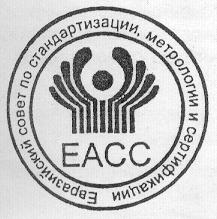 